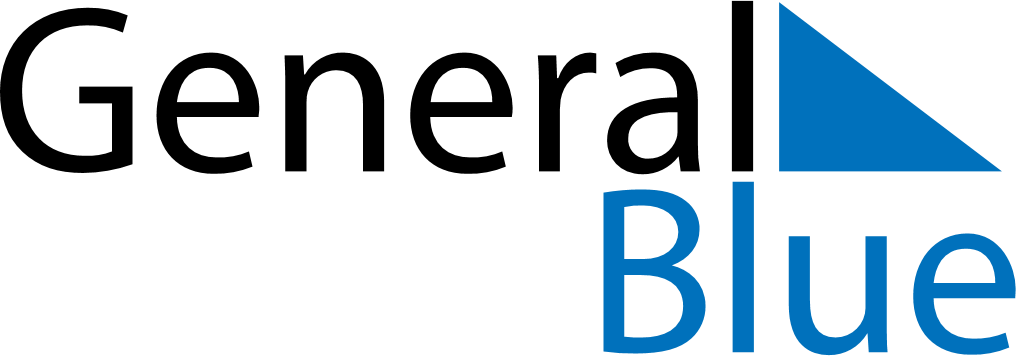 Daily PlannerMarch 8, 2026 - March 14, 2026Daily PlannerMarch 8, 2026 - March 14, 2026Daily PlannerMarch 8, 2026 - March 14, 2026Daily PlannerMarch 8, 2026 - March 14, 2026Daily PlannerMarch 8, 2026 - March 14, 2026Daily PlannerMarch 8, 2026 - March 14, 2026Daily Planner SundayMar 08MondayMar 09TuesdayMar 10WednesdayMar 11ThursdayMar 12 FridayMar 13 SaturdayMar 14MorningAfternoonEvening